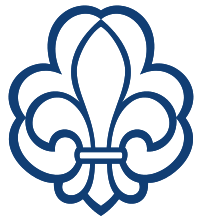 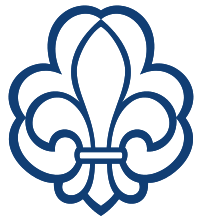 Bestyrelsesmøde                                              1.Galten GruppeDet Danske Spejderkorps.                                             Torsdag d. 25 april.     kl. 19.00 i barakkenDagsorden:Referent: Fremover sendes referater til Niels der ligger dem på vores hjemmeside.Siden sidst fra grenene – LederneMikro er på grunden, bygger hule, laver bål og popcorn, laver blomsterkasser, lavet drager til sct. Georgesdag. Mini er på grunden, færdig med bål mærke, mangler kniv, starter huebygger mærke. Junior øver til Divi og førstehjælp.Trop skal i gang med planlægge møde for minier.Kommende aktiviteterMødeaktiviteter. Lederkurser i efterårsferien (Plan, PUF m.m.) Lederne vil reklamere for det, obs PUF ligger i pinsen, obs INDABA, Obs når der tilbud om uddannelses marked 28-29/9-19.Kurser? Er nogle der skal på? Divi 10-12 Maj for mikro, mini (kun den 11maj.) og junior, er der mere info? Der er lagt tilmelding op på hjemmesiden. (Esben prøver at kontakter en forældre ang. Overnatning)Fællesskabets dag d. 16 maj kl. 15-17 hvem kan hjælpe? Tovholder MarianneSove ude d. 25 maj, drejebog er lavet hvem kan hjælpe? Tovholder Signe, artikel til Folkebladet.Sommerfest d. 11 juni kl. 17-19,30 hvem laver invitation (Niels), køber ind, kontakter Anne (Esben kontakter Anne og Christina) og Christina, hvem er tovholder på spejderløbet? ( Niels er tovholder)28 maj kl. 19 Repræsentantskabsmøde i samrådet, kan nogen deltage (Esbens punkt) (Jens deltager)Gruppe web (Niels punkt) der skal være mulighed for at udmelde sig på hjemmesiden.Sommerlejer.Forlev spejdercenter i uge 28, start søndag uge 27 kl 12,00 spejderne skal have spist inden, mikro og mini hentes onsdag aften efter (der skal så i invitationen at der ikke er besøgsdag i år). (Susanne laver invitation). Resten afslutter lørdag.Førstehjælpskursus Signe.Sct. Hans  Hvad gør vi? Marianne søger tilladelser, der er brug for hjælp op til…Økonomi:Kort status v./Jens. – Husk at medbringe alle bilag, notaer osv. over både udgifter og indtægter!!!Indkøb af materialer, regnskab og kontingent er ved at blive lagt ind i medlemsservice, Jens sender opkrævning ud, dog ikke til familie spejder. (Poul indkøber det materiale der mangler til raftegård)Der aftales indkøb af stjerne telt, Niels bestiller.Dato for næste bestyrelsesmøde: 6/6-19 kl. 19.6.EVT.Der skal laves en arbejdsdag, til at lave tag til raftegårdens tag, obs at brædder skal have to gange maling på begge sider.husk foto næste gang.